                                              ΜΥΤΙΛΗΝΗ 9/8/2022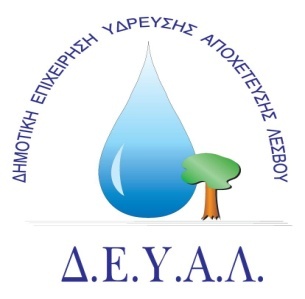                                               Α.Π.  9860ΔΙΑΔΗΜΟΤΙΚΗ ΕΠΙΧΕΙΡΗΣΗ 						ΥΔΡΕΥΣΗΣ ΑΠΟΧΕΤΕΥΣΗΣ					ΛΕΣΒΟΥ                                                             ΤΕΧΝΙΚΗ ΥΠΗΡΕΣΙΑΤαχ.Δ/νση	: Ελ.Βενιζέλου 13-17Ταχ.Κωδ.	: 811 00 ΜυτιλήνηΠληροφορίες	: Παναγιώτης Ματαρέλλης  Τηλέφωνο 	: 22510 24444FAX 		: 22510 40121E-mail 		: ydrefsi@deyamyt.gr	              ΠΡΟΣ: ΜΜΕ ΔΕΛΤΙΟ ΤΥΠΟΥΗ ΔΕΥΑΛ ανακοινώνει ότι την Τετάρτη 10/8/2022 ο δρόμος στην περιοχή Άνω Χάλικα - Ράχη θα παραμείνει κλειστός λόγω επισκευής βλάβης του δικτύου Ύδρευσης από τις 9:00 π.μ. έως τις 14:00 μ.μ.Για τον λόγο αυτό υπάρχει το ενδεχόμενο να υπάρξει διακοπή υδροδότησης στον Άνω Χάλικα.Η κίνηση των οχημάτων από Χάλικα προς Ράχη και αντίστροφα θα γίνεται από την Χρυσομαλλούσα και συγκεκριμένα από την οδό Αναπαύσεως.Η ΔΕΥΑΛ ζητεί την κατανόηση του κοινού και θα καταβάλει κάθε προσπάθεια για την γρήγορη εκτέλεση των εργασιών. 									Από  τη ΔΕΥΑΛ 